 LISA APPELBOOMVAARDIGHEDENASSERTIEF□□□□□□□□□□CONFLICTHANTERING□□□□□□□□□□DETAILGERICHT□□□□□□□□□□KLANTGERICHT□□□□□□□□□□COMPUTERMS WORD□□□□□□□□□□MS EXCEL□□□□□□□□□□MS POWERPOINT□□□□□□□□□□TALENNEDERLANDS□□□□□□□□□□ENGELS□□□□□□□□□□DUITS□□□□□□□□□□INTERESSESKORFBAL□□□□□□□□□□NETFLIX□□□□□□□□□□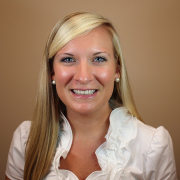 PERSONALIAPERSONALIAADRESGEBOORTEDATUMParelhofstraat 164, 1441 BC Purmerend15-08-1991E-MAILTELEFOONLisa.Appelboom@fmail.com06 123 456 78OPLEIDINGEN2007-2011  	MBO COLLEGE 	Retailmanagement niveau 3Diploma behaald.2003-2007 	MONFORT COLLEGE 	VMBO-kaderDiploma behaald.WERKERVARING2017-heden	FLY AIR	GrondstewardessInchecken, informeren over boardingstijd en de vertrekgate, controleren van reisdocumenten en boarden van passagiers.Inname van bagage en het helpen bedienen van selfservice-apparaten.Het vinden van oplossingen bij overboekte vluchten, opvangen van passagiers.Eventueel extra kosten in rekening brengen bij overbagage en dit communiceren aan passagiers.Klanten van de maatschappij opvangen bij onze balies en hen informeren en assisteren bij het inchecken.2011-2017	SUNEXTRA VAKANTIESLast minute baliemedewerkerHet voeren van verkoopgesprekken met potentiële klanten. Informeren van (potentiële) klanten over onze dagelijkse last minute aanbiedingen.Verkopen van reizen zowel telefonisch als aan de balie.Contact onderhouden met de collega’s op kantoor en op het luchthaven om de aan de balie geboekte reizen door te geven.Communiceren van vertragingen, overboekingen en ander vlucht gerelateerde problematiek aan onze passagiers als deze ontstaan.Passagiers begeleiden in geval ze dreigen hun vlucht te missen. Ook in het geval dat passagiers hun vlucht gemist hebben oplossingen bedenken, informeren naar mogelijkheden en bijstaan van deze klanten.